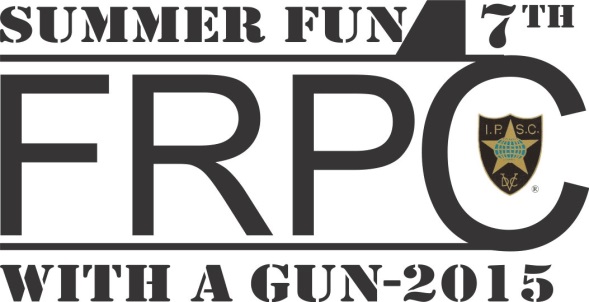 Frontenac Rifle and Pistol Club				K7L 4V6							31 March 2015Your nameAddressCity, ProvincePostal codeSummer Fun 2014 Invitation LetterDear IPSC shooter,You are cordially invited to participate in the IPSC Ontario “Summer Fun 2015,” a Level III IPSC match to be held at the Frontenac Rifle and Pistol Club, 1096 McAdoo’s Lane, Kingston, Ontario, K7T 2Y3 on 18-21 June 2015 inclusive.We look forward to seeing at the match!Bernard DeGagnéMatch Director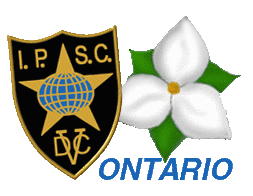 